令和　　年　　月　　日横浜市長横浜市水道事業管理者横浜市交通事業管理者横浜市病院事業管理者入札参加資格審査申請書所在地商号又は名称代表者職氏名　　　　　　　　　　　令和５・６年度一般競争入札参加資格の審査を申請します。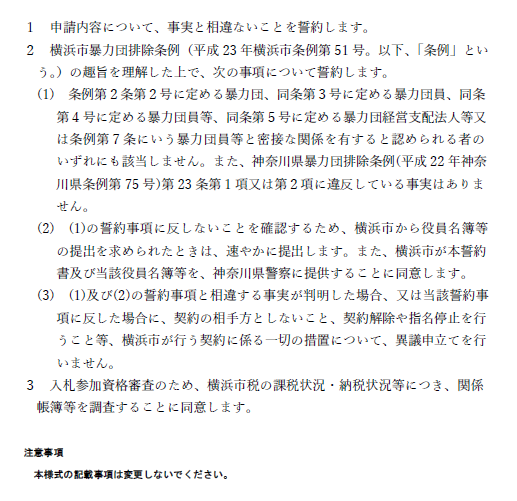 